中國信託IA專案專用履歷表CTBC IA Program Application Form本履歷表設定為表單格式，請直接填寫於灰階處。The format of this application form is set. Please fill in the gray fields.所有題項皆為必填。All fields are required.請將填畢後之履歷表以原Word檔案格式寄出，並檢附居留證影本、護照影本、最高學歷成績證明(畢業證書或前一學期在校成績單)及語文能力證明；為提供甄選面試時良好報到體驗，請另行檢附個人正面自拍照乙張。Please email us your completed application in Word format along with a copy of your ARC and passport, a transcript of your highest degree, relevant language certificate(s), and a headshot (for interview check-in purposes).請於2021年3月15日23:59前將您的履歷表及審查資料email至ba.isea@ctbcbank.com，並於郵件主旨上註明「2021_IA_姓名」。Please email your resume and attachments to ba.isea@ctbcbank.com with the subject line “2021_IA_Your Name” by 23:59, March 15, 2021.應徵職缺Position preferences 請註明應徵志願順序，最多兩項。Order your preferences from 1 (highest) to 2.應徵職缺Position preferences 請註明應徵志願順序，最多兩項。Order your preferences from 1 (highest) to 2.應徵職缺Position preferences 請註明應徵志願順序，最多兩項。Order your preferences from 1 (highest) to 2.應徵職缺Position preferences 請註明應徵志願順序，最多兩項。Order your preferences from 1 (highest) to 2.應徵職缺Position preferences 請註明應徵志願順序，最多兩項。Order your preferences from 1 (highest) to 2.應徵職缺Position preferences 請註明應徵志願順序，最多兩項。Order your preferences from 1 (highest) to 2.國際暨法人金融【】A.Assistant Credit Analysis Manager(ACM)資訊管理【】F.資訊規劃與管理師國際暨法人金融【】B.儲備海外作業人員資訊管理【】G.客戶關係管理師個人金融【】C.海外個金行銷企劃人員後勤單位【】H.國際財務分析人員資本市場【】D.交易員/分析師後勤單位【】I.人力資源人員風險管理【】E.個金風險衡量人員個人基本資料Basic information個人基本資料Basic information個人基本資料Basic information個人基本資料Basic information個人基本資料Basic information中文姓名Chinese name(如有if have)國籍Nationality國籍Nationality性別Gender(兩吋大頭照2x2 inch photo)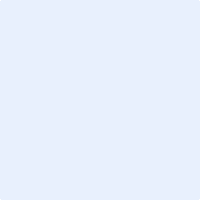 護照號碼 Passport number護照英文姓名English name on passport護照英文姓名English name on passport出生日期Date of birth (YYYY/MM/DD)      /     /     (兩吋大頭照2x2 inch photo)護照到期日期 Expiration date of passport(YYYY/MM/DD)      /     /     護照到期日期 Expiration date of passport(YYYY/MM/DD)      /     /     居留證到期日期 Expiration date of ARC(YYYY/MM/DD)      /     /     居留證到期日期 Expiration date of ARC(YYYY/MM/DD)      /     /     (兩吋大頭照2x2 inch photo)電子郵件信箱Email address      (請提供學校以外之電子郵件信箱。Please ensure this is accurate as we will use it to update you on the recruitment process.)電子郵件信箱Email address      (請提供學校以外之電子郵件信箱。Please ensure this is accurate as we will use it to update you on the recruitment process.)電子郵件信箱Email address      (請提供學校以外之電子郵件信箱。Please ensure this is accurate as we will use it to update you on the recruitment process.)手機號碼Mobile phone(兩吋大頭照2x2 inch photo)通訊地址Mailing address通訊地址Mailing address通訊地址Mailing address通訊地址Mailing address通訊地址Mailing address教育背景Education 請列出大學及以上學歷，並請檢附最高學歷成績單。List bachelor degrees and above, starting with the most recent, and attach a transcript of your highest degree.教育背景Education 請列出大學及以上學歷，並請檢附最高學歷成績單。List bachelor degrees and above, starting with the most recent, and attach a transcript of your highest degree.教育背景Education 請列出大學及以上學歷，並請檢附最高學歷成績單。List bachelor degrees and above, starting with the most recent, and attach a transcript of your highest degree.教育背景Education 請列出大學及以上學歷，並請檢附最高學歷成績單。List bachelor degrees and above, starting with the most recent, and attach a transcript of your highest degree.教育背景Education 請列出大學及以上學歷，並請檢附最高學歷成績單。List bachelor degrees and above, starting with the most recent, and attach a transcript of your highest degree.教育背景Education 請列出大學及以上學歷，並請檢附最高學歷成績單。List bachelor degrees and above, starting with the most recent, and attach a transcript of your highest degree.教育背景Education 請列出大學及以上學歷，並請檢附最高學歷成績單。List bachelor degrees and above, starting with the most recent, and attach a transcript of your highest degree.教育背景Education 請列出大學及以上學歷，並請檢附最高學歷成績單。List bachelor degrees and above, starting with the most recent, and attach a transcript of your highest degree.國家Country學校School學位Degree主修科系Major在學成績GPA(e.g., 3.8/4.3 or 88/100)入學日期Admission(YYYY/MM)畢業日期Graduation(YYYY/MM)最高Highest     /          /          /     次之Second     /          /          /     語言能力Language proficiency請檢附成績單。Please attach the certificate(s) with this form.語言能力Language proficiency請檢附成績單。Please attach the certificate(s) with this form.語言能力Language proficiency請檢附成績單。Please attach the certificate(s) with this form.語言能力Language proficiency請檢附成績單。Please attach the certificate(s) with this form.證照Licenses證照Licenses證照Licenses語言種類Language語言能力檢測/證明Proficiency test/ certificate測驗成績/級別Score/Level考試年份Issued
(YYYY)證照名稱License授與單位Issuing body考試年份Issued(YYYY)中文Chinese英語English個人經歷Personal experience(i) 社團經歷Extracurricular activities請列出三個重要社團經驗，並從最近的經歷填寫起。Start with the most recent.個人經歷Personal experience(i) 社團經歷Extracurricular activities請列出三個重要社團經驗，並從最近的經歷填寫起。Start with the most recent.個人經歷Personal experience(i) 社團經歷Extracurricular activities請列出三個重要社團經驗，並從最近的經歷填寫起。Start with the most recent.個人經歷Personal experience(i) 社團經歷Extracurricular activities請列出三個重要社團經驗，並從最近的經歷填寫起。Start with the most recent.個人經歷Personal experience(i) 社團經歷Extracurricular activities請列出三個重要社團經驗，並從最近的經歷填寫起。Start with the most recent.個人經歷Personal experience(i) 社團經歷Extracurricular activities請列出三個重要社團經驗，並從最近的經歷填寫起。Start with the most recent.個人經歷Personal experience(i) 社團經歷Extracurricular activities請列出三個重要社團經驗，並從最近的經歷填寫起。Start with the most recent.社團名稱Organization社團名稱Organization職務/職務內容Position/main responsibility職務/職務內容Position/main responsibility職務/職務內容Position/main responsibility參加期間Duration(YYYY/MM)–(YYYY/MM)參加期間Duration(YYYY/MM)–(YYYY/MM)     /          /          /          /     –     /          /     –     /          /          /          /          /     –     /          /     –     /          /          /          /          /     –     /          /     –     /     期間個人重要成就 Key achievements  (若有社團經驗，此題為必填。This is required if you have extracurricular activities.以中文填寫，字數約250~500字)期間個人重要成就 Key achievements  (若有社團經驗，此題為必填。This is required if you have extracurricular activities.以中文填寫，字數約250~500字)期間個人重要成就 Key achievements  (若有社團經驗，此題為必填。This is required if you have extracurricular activities.以中文填寫，字數約250~500字)期間個人重要成就 Key achievements  (若有社團經驗，此題為必填。This is required if you have extracurricular activities.以中文填寫，字數約250~500字)期間個人重要成就 Key achievements  (若有社團經驗，此題為必填。This is required if you have extracurricular activities.以中文填寫，字數約250~500字)期間個人重要成就 Key achievements  (若有社團經驗，此題為必填。This is required if you have extracurricular activities.以中文填寫，字數約250~500字)期間個人重要成就 Key achievements  (若有社團經驗，此題為必填。This is required if you have extracurricular activities.以中文填寫，字數約250~500字)(ii) 工作經歷Work experience 請從最近的工作經歷填寫起。Start with the most recent.(ii) 工作經歷Work experience 請從最近的工作經歷填寫起。Start with the most recent.(ii) 工作經歷Work experience 請從最近的工作經歷填寫起。Start with the most recent.(ii) 工作經歷Work experience 請從最近的工作經歷填寫起。Start with the most recent.(ii) 工作經歷Work experience 請從最近的工作經歷填寫起。Start with the most recent.(ii) 工作經歷Work experience 請從最近的工作經歷填寫起。Start with the most recent.(ii) 工作經歷Work experience 請從最近的工作經歷填寫起。Start with the most recent.公司Company職務/職務內容Position/main responsibility職務/職務內容Position/main responsibility任職期間Duration(YYYY/MM)–(YYYY/MM)工作類型Employment type工作類型Employment type離職原因Reason for leaving     /          /          /     –     /          /          /          /     –     /          /          /          /     –     /     期間個人重要成就Key achievements  (若有工作經驗，此題為必填。This is required if you have work experience.請以中文填寫，字數約250~500字)期間個人重要成就Key achievements  (若有工作經驗，此題為必填。This is required if you have work experience.請以中文填寫，字數約250~500字)期間個人重要成就Key achievements  (若有工作經驗，此題為必填。This is required if you have work experience.請以中文填寫，字數約250~500字)期間個人重要成就Key achievements  (若有工作經驗，此題為必填。This is required if you have work experience.請以中文填寫，字數約250~500字)期間個人重要成就Key achievements  (若有工作經驗，此題為必填。This is required if you have work experience.請以中文填寫，字數約250~500字)期間個人重要成就Key achievements  (若有工作經驗，此題為必填。This is required if you have work experience.請以中文填寫，字數約250~500字)期間個人重要成就Key achievements  (若有工作經驗，此題為必填。This is required if you have work experience.請以中文填寫，字數約250~500字)請分享您是如何適應在台期間求學生活或職場環境? Please share how you get used to the school life or workplace in Taiwan? (請以中文填寫，字數約250~500字)請分享您學習並運用新知識或新科技解決問題的經驗。Describe an instance in which you acquired new knowledge or learned a new technology and used it to solve a problem. (請以中文填寫，字數約250~500字)請說明您曾設定過一項具有挑戰的目標，當時您很努力去做了但沒有達成目標的例子。Please give an example about the most challenging goal that you have ever set, but didn’t achieve it after you made every effort to do your best. (請以中文填寫，字數約250~500字)請以SWOT構面來分析您自己，並依據您的分析提出個人未來五年內的職涯發展策略。Please let us know your personal SWOT analysis and your career development strategy in the next five years.(請以中文填寫，字數約250~500字)其他事項Other如何得知本次徵才訊息? Where did you hear about this program? (可複選Select all that apply)僑外生學生組織international and overseas Chinese students organization:      CTBC FB粉絲頁CTBC Career Facebook  Instagram  LinkedIn中國信託人才招募官網CTBC Career Site  線上說明會Online info session人力銀行網頁Internet job site (e.g., 104, 1111):        學校公告School bulletin:        師長/親友介紹Teacher/friend/family member  其它 (請描述) Other (please specify):      之前是否曾應徵過本公司其他的職缺? Have you previously applied for other CTBC openings? 是Yes，曾應徵have applied for         否No若無合適職缺，是否有意願應徵其他職務? Would you like to use this resume to apply for another CTBC opening?是Yes，請說明specify the position you are interested in:         否No錄取通知後，可報到日期為? If invited to join the CTBC IA Program, when could you start?可依規定於2021/07/05報到 On 2021/07/05無法依規定日報到After 2021/07/05。原因Reason:      可報到日Earliest start date:      /     /      (YYYY/MM/DD)中國信託個人資料運用告知事項依據中華民國(臺灣)及應徵者所在國家/地區之「個人資料保護法」及其他相關法令函釋為蒐集、處理、儲存、利用及/或國際傳輸應徵者所提供個人資料。應徵者有權選擇是否提供個人資料予本公司，若選擇不提供個人資料、或提供不完全、不真實或不正確之個人資料予本公司，即有可能影響本公司對於招募任用等個人資料之管理、運用及服務。敬請詳閱 【個人資料運用告知事項】，並請於下方簽名表示您已閱讀、瞭解並同意接受個人資料運用相關內容。CTBC recruitment privacy policyIn accordance the Personal Information Protection Act and other relevant laws and regulations, we detail as follows our policy on the collection, processing, and use and/or cross-border transmission of your personal data as well as your related rights. Whether to provide personal information is your decision; providing incomplete, false, or otherwise misleading information may affect your potential recruitment. Please pay attention to the 【Recruitment privacy policy】, and sign below to  indicates that you have read, understood and accepted the contents set forth in this agreement.本人聲明本表填報事項均屬事實，如有謊報或隱瞞願負法律之責。I hereby declare that all the information given in this form is truthful, and I shall accept the legal consequences for any misrepresentation or deliberate omission in the material facts that I have provided.填表人簽名Signature:           Date:            (YYYY/MM/DD)